5/6BT Homework – Term 4 Week 5Spelling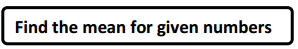 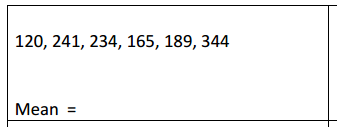 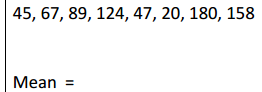 Brain Teaser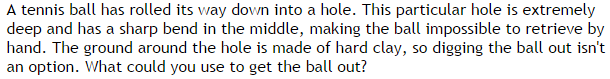 Reading LogTitle:_____________________Pages Read:____________________________What do you enjoy about this book?______________________________________________________________________________________________________________________________________________________________________________________________________________________________________________________________________________________________________________